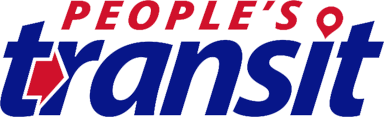 FOR IMMEDIATE RELEASENotice is hereby given that the People’s Transit Board of Directors will conduct its regular business meeting on Thursday, October 18th, 2018 @ 7:30 AM.  The meeting will be held at People’s Transit Office, 120 Wyoming Ave SW, Huron, SD 57350.   Board of DirectorsAndrea Del Grosso, ChairStacy Chaparro, Vice-ChairBrad Letcher, Secretary/Treasurer  MembersRita BaszlerJessica BaumKurt JohnsDave WrightCity LiaisonMayor Paul AylwardCounty LiaisonCommissioner Denis Drake